(Nazwa jednostki – pieczęć)Protokół likwidacji środków trwałych Komisja likwidacyjna w składzie:1. 	 – przewodniczący2. 	 – członek3. 	 – członekw obecności osób materialnie odpowiedzialnych:1. ...................................................2. ...................................................Dokonała w dniu .......................... oględzin niżej wymienionych środków trwałych i stwierdziła, że z uwagi na zużycie ................................... nadają się one jedynie do likwidacji przez .......................................................................................................................................................  .W związku z powyższym dokonano likwidacji ................................................................... (środków trwałych / środków trwałych w używaniu / wyposażenia) zniszczonych / nieprzydatnych jak niżej:Słownie złotych: (podać wartość)	Podpisy członków komisji: 			  Podpis osoby materialnie odpowiedzialnej...................................................			    ........................................................................................................................................................................Zatwierdzam likwidację ...................................................... 			(pieczęć i podpis dysponenta)................................................. data ..............................           (miejscowość)Z A R Z Ą D Z E N I E   Nr ......../…..z dnia ……………….w sprawie powołania członków Zespołu SpisowegoPowołuję członków Zespołu spisowego do przeprowadzenia inwentaryzacji w formie spisu 
z natury środków trwałych, pozostałych środków trwałych oraz weryfikacji wartości niematerialnych i prawnych zakupionych ze środków funduszu operacyjnego:§ 1Skład Zespołu spisowego:1………………2………………3………………..§ 2Inwentaryzację należy przeprowadzić w terminie od …….. do ……. 20….. roku.§ 3Rozliczenie arkuszy spisu należy dokonać w terminie do ……………20….. roku.§ 4Wycena oraz ustalenie różnic wynikających z arkuszy spisu z natury składników majątku wymienionego w § 1 powinna nastąpić w terminie od ………. 20….. r. do ………….. 20….. r.§ 5Inwentaryzację należy przeprowadzić według stanu na dzień ………..... 20….. roku.§ 6Przewodniczący Zespołu spisowego opracuje sprawozdanie z przebiegu  i zakończenia prac spisowych i weryfikacji oraz wnioski odnośnie różnic wartościowych bądź ilościowych i przedstawi je dysponentowi funduszu w terminie do ……………. 20….. roku.§ 7Zarządzenie wchodzi w życie z dniem ……………20……. roku.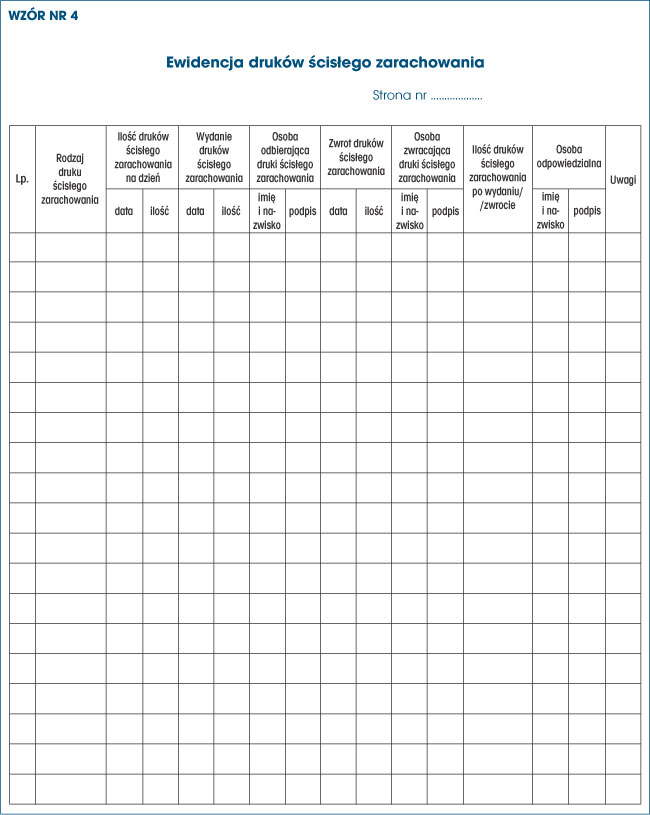 Protokół  z rozliczenia różnic inwentaryzacyjnych w ……… rokuA. Zespół spisowy w składzie:przewodniczący ……………………………………………………………z-ca przewodniczącego ……………………………………………………członek ……………………………………………………….……………członek ……………………………………………………….……………na posiedzeniu w dniu ………………. dokonała następującego rozliczenia:nazwa obiektu lub pomieszczenia …………………………………………rodzaj inwentaryzowanego składnika majątku ………………………….…osoba materialnie odpowiedzialna …………………………………………B. Rozliczenie wyników inwentaryzacji według załącznika do protokołu z dnia ………………………………………………………………………………………..C. Rozliczenia wyników inwentaryzacji innych niż w punkcie B według zestawienia różnic inwentaryzacyjnych:ogółem niedobory ……………….. zł.ogółem nadwyżki ………………... zł.D. Zespół spisowy po przeprowadzeniu postępowania wyjaśniającego ustala co następuje:………………………………………………………………………………………………………………………………………………………………………………………………………………………………………………………………………Zdaniem zespołu spisowego stwierdzone niedobory należy zakwalifikować jako:……………………………………………………………………………………………………………………………………………………………………………………………………………………………………………………………………………………………………………………………………………………………….…………………………………… dnia ………….......				    Podpisy członków zespołu:………………………………………………………………P R O T O K Ó Łkontroli kasy w ............................................... przeprowadzonej w dniu ....................................... od godz. ......... do ......... przez ............................................ działającego na podstawie zarządzenia/polecenia służbowego  wydanego przez ................................................................................ z dnia .......................................... r. Kontrolę przeprowadzono w obecności: ...................................................................................W toku kontroli stwierdzono co następuje: 1. Rzeczywisty stan gotówki w kasie		– ............................ zł2. Stan gotówki wg raportu kasowego /wydatki / nr ........ /......... z. ............. r.	– .................... ........ zł3. Kontrola wykazała, że dowody kasowe są wpisywane do raportów na bieżąco.4. Pogotowie kasowe w wysokości ............................ zł ustalone zostało zarządzeniem .................................... z dnia ................................ r.5. Kasjerka, Pani ............................................. w dniu ..................... r., złożyła deklarację o odpowiedzialności materialnej za powierzone mienie, gotówkę i inne walory.6. Potwierdzenie o niekaralności z dnia .................... r. znajduje się w aktach osobowych kasjerki.7. Kasjerka została zaznajomiona z obowiązującymi przepisami kasowymi. 8. Ostatnia kontrola kasy przeprowadzona została  w dniu ................... r. Nie stwierdzono nieprawidłowości.9. Kasa jest wyodrębniona ścianką działową z pokoju ogólnie dostępnego. Kasa zabezpieczona jest systemem antywłamaniowym, a także metalowymi drzwiami i okratowanym oknem. 10. Środki pieniężne w postaci pogotowia kasowego przechowywane są w kasie metalowej typu ..........................  .                    Za stronę kontrolowaną: 			      	Kontrolujący:......................................			 	  ...............................(kasjerka)     				                Arkusz spisu z natury – uniwersalnyStr. ..............Rodzaj inwentaryzacji – 	Sposób przeprowadzenia inwentaryzacji – 	 ...........................................................                                  ..................................................................... (Nazwa i adres jednostki inwentaryzowanej)	                                    (Imię i nazwisko osoby materialnie odpowiedzialnej)          Skład komisji inwentaryzacyjnej		 	          Inne osoby i stanowisko służbowe          (Zespołu spisującego)				           (Imię, nazwisko i stanowisko służbowe)            (Imię, nazwisko i stanowisko służbowe)		........................................................	 		      .....................................................................................................................	 		      .....................................................................................................................	 		      .............................................................Spis rozpoczęto dnia ................ o godz.  ......... zakończono dnia ............... o godz.  .........Podpis osoby materialnie odpowiedzialnej 	                                                                                                        (podpis)Wycenił 					                                    (imię i nazwisko)           		           (podpis) Skład Zespołu spisowego:Przewodniczący: 				Członek: 					Członek:			Członek: 					             (imię i nazwisko)		           (podpis)Sprawdził 			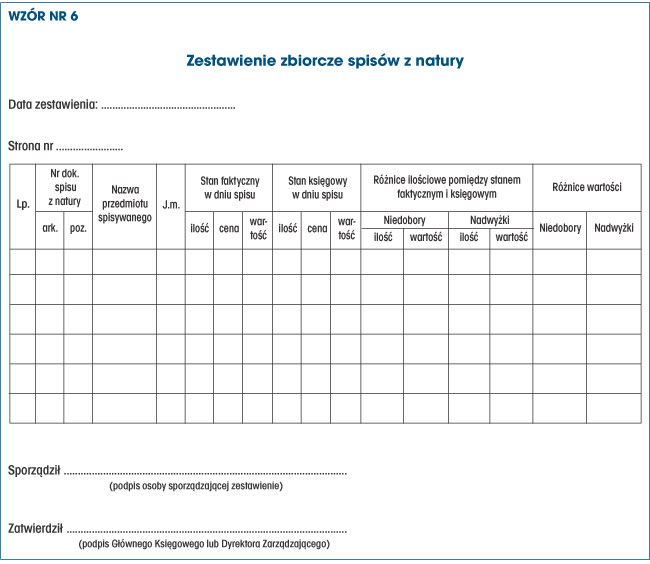 Lp.Nazwa   środka    Nrinwent.Ilość Cena Wartość     Sposób fizycznej          likwidacji                                 R  a  z  e  m                                 R  a  z  e  m                                 R  a  z  e  m                                 R  a  z  e  m                                 R  a  z  e  mLp.KTM- symbol indeksuNazwa(określenie) przedmiotuspisowegoJ.m.Ilość stwierdzonaCenaWartośćUwagiLp.Nazwa(określenie) przedmiotuspisowegoJ.m.Ilość stwierdzonaCenaWartośćUwagi 1.              2.                3.   4.         5.   6.     7.    8.